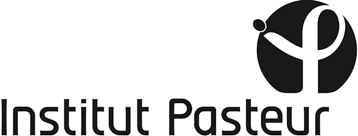 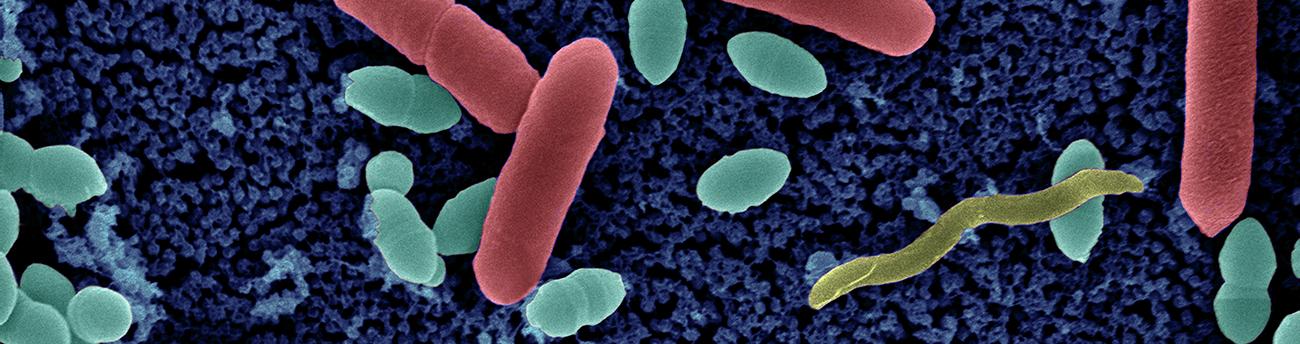 Application FormCompleted application form should be sent before the Friday 11th, December 2020 to spais.coordination@pasteur.fr, specifying the subject as “AMR Call 2020- Master’s Students “Application to be submitted in a single .pdf file and named as follow: Applicant’s SURNAME Name_ Lab Head’s SURNAME.pdf (example: SMITH John_Lab CARTER)APPLICANT INFORMATIONDESCRIPTION OF THE PROPOSAL (1 p. max, Arial 12-point)Context:Objectives:Work Plan:SIGNIFICANCE /ARTICULATION OF THE PROPOSAL WITH THE AMR RESEARCH ACTIVITIES (10 lines p. max)MOTIVATION OF THE MASTER’S STUDENT (10 lines max.) Explain why you would like to work on this research proposal.CV OF THE MASTER’S STUDENT, Annex 1APPLICANTFAMILY NAME, First name:AgeNationalityE-mail addressCurrent Affiliation (University, Engineer or Medical School)Title of your Master INSTITUT PASTEUR HOST RESEARCH ENTITIES  First Host EntityName of the headName of the supervisorProject TitlePreferred start date of the scholarshipSecond Host Entity (when applicable)Name of the headName of the supervisor